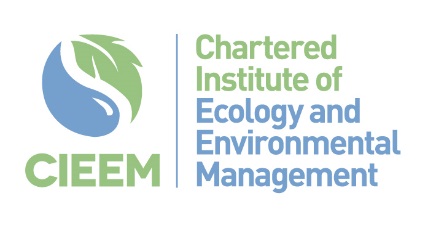 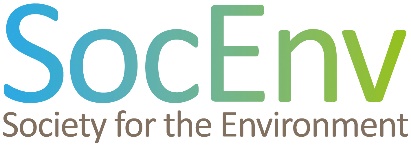 PERSONAL DETAILSSection A – ELIGIBILITYDETAILS OF HIGHER EDUCATIONEMPLOYMENT HISTORYPlease begin with the most recent.Give start and end dates for each post/grade held, indicating whether full or part-time. Time enrolled full-time in a qualifying course cannot be included as employment. CONTINUING PROFESSIONAL DEVELOPMENT (CPD)Your CPD returns for the last three subscription years will be checked on submission. If you have not recorded and submitted your CPD on the online CPD Tool, please do so before you submit your form.Section B - REPORTVALIDATIONAll reports must be validated by two people e.g. mentor, sponsor or supervisor, who should ideally be Chartered Environmentalists. Validators should confirm that the report represents your own work.Note for ValidatorsYou are asked to certify that:You have read the report and confirm the report represents the work of the applicant;To the best of your knowledge, the information contained in this report is accurate;You consider the applicant to be a person of sound professional integrity; andTo the best of your knowledge the applicant has practiced, currently practices and will continue to practice in a manner which accords with the principles and objectives of the Society of the Environment’s Code of Ethics.PAYMENT DETAILSPlease tick one box below and complete details as appropriate:DECLARATION BY APPLICANTREMOTE PRI INFORMATIONAPPLICATION CHECKLISTPlease tick the boxes below to confirm that: Please read all the information relating to Chartered Environmentalist before completing this form. Please write in the first person.Please ensure that:the Applicant and Validators declarations have all been signed;copies of appropriate certificates/course content are enclosed with your application; andpayment has been authorised.Failure to complete this form fully and accurately will delay admission.Surname:Forename(s):Title:Employer:Position:Home Address:WorkAddress:Postcode:Postcode:Home Email:Work Email:Home Tel:Work Tel:Membership number:(if known)Which is your preferred contact address? (please tick)Which is your preferred contact address? (please tick)Home     Work Home     Work Home     Work How did you learn about Chartered Environmentalist status?Degree Course Title and QualificationInstitution/Awarding BodyDates(from – to)Full or Part-time?Number of Qualifying YearsNumber of Qualifying YearsTotal Number of Qualifying Years / Units (see guidance document)(A maximum of eight years only is eligible towards units)Total Number of Qualifying Years / Units (see guidance document)(A maximum of eight years only is eligible towards units)Total Number of Qualifying Years / Units (see guidance document)(A maximum of eight years only is eligible towards units)Total Number of Qualifying Years / Units (see guidance document)(A maximum of eight years only is eligible towards units)Dates(from – to)Employer, Organisation or ClientRoleFull or Part-time?Qualifying timeQualifying timeDates(from – to)Employer, Organisation or ClientRoleFull or Part-time?YearsMonthsTotal Number of Qualifying Years / MonthsTotal Number of Qualifying Years / MonthsTotal Number of Qualifying Years / MonthsTotal Number of Qualifying Years / MonthsNumber of Units (see guidance document)Number of Units (see guidance document)Number of Units (see guidance document)Number of Units (see guidance document)A – Apply your knowledge and understanding of the environment to further the aims of sustainability.A – Apply your knowledge and understanding of the environment to further the aims of sustainability.A1 – Have underpinning knowledge of sustainability principles in the management of the environment.A1 – Have underpinning knowledge of sustainability principles in the management of the environment.Relevant Evidence (165 - 190 words)A2 – Apply environmental knowledge and principles in pursuit of sustainable environmental management in professional practice.A2 – Apply environmental knowledge and principles in pursuit of sustainable environmental management in professional practice.Relevant Evidence (165 - 190 words)A3 – Analyse and evaluate problems from an environmental perspective, develop practical sustainable solutions and anticipate environmental trends to develop practical solutions.A3 – Analyse and evaluate problems from an environmental perspective, develop practical sustainable solutions and anticipate environmental trends to develop practical solutions.Relevant Evidence (165 - 190 words)B – Leading Sustainable Management of the EnvironmentB – Leading Sustainable Management of the EnvironmentB1 – Promote behavioural and cultural change by influencing others in order to secure environmental improvements that go beyond minimum statutory requirements.B1 – Promote behavioural and cultural change by influencing others in order to secure environmental improvements that go beyond minimum statutory requirements.Relevant Evidence (165 - 190 words)B2 – Promote a strategic environmental approach.B2 – Promote a strategic environmental approach.Relevant Evidence (165 - 190 words)B3 – Demonstrate leadership and management skills.B3 – Demonstrate leadership and management skills.Relevant Evidence (165 - 190 words)C – Effective Communication and Interpersonal Skills.C – Effective Communication and Interpersonal Skills.C1 – Communicate the environmental case, confidently, clearly, autonomously and competently.C1 – Communicate the environmental case, confidently, clearly, autonomously and competently.Relevant Evidence (250 – 170 words)C2 – Ability to liaise with, negotiate with, handle conflict and advise others, in individual and/or group environments (either as a leader or member).  C2 – Ability to liaise with, negotiate with, handle conflict and advise others, in individual and/or group environments (either as a leader or member).  Relevant Evidence (250 – 170 words)D – Personal commitment to professional standards, recognising obligations to society, the profession and the environment.D – Personal commitment to professional standards, recognising obligations to society, the profession and the environment.D1 – Encourage others to promote and advance a sustainable and resilient approach by understanding their responsibility for environmental damage and improvement.D1 – Encourage others to promote and advance a sustainable and resilient approach by understanding their responsibility for environmental damage and improvement.Relevant Evidence (200 – 220 words)D2 – Take responsibility for personal development and work towards and secure change and improvements for a sustainable future.D2 – Take responsibility for personal development and work towards and secure change and improvements for a sustainable future.Relevant Evidence (200 – 220 words)D3 – Demonstrate an understanding of environmental ethical dilemmas.D3 – Demonstrate an understanding of environmental ethical dilemmas.Relevant Evidence (200 – 220 words)D4 – Comply with relevant codes of conduct and practice.D4 – Comply with relevant codes of conduct and practice.Relevant Evidence (200 – 220 words)FIRST SPONSORFIRST SPONSORFIRST SPONSORFIRST SPONSORFIRST SPONSORFIRST SPONSORName:Position:Are you a CIEEM member?Are you a CIEEM member?Are you a CIEEM member?Yes                    No  Yes                    No  Yes                    No  Capacity in which you know the applicant: (e.g. colleague, manager)Capacity in which you know the applicant: (e.g. colleague, manager)Capacity in which you know the applicant: (e.g. colleague, manager)Number of years you have known the applicant:Number of years you have known the applicant:Number of years you have known the applicant:Address:Address:Postcode:Postcode:Email:Email:Tel:Tel:I certify I have read points 1-4 above and confirm that the report is the work of the applicant.I certify I have read points 1-4 above and confirm that the report is the work of the applicant.I certify I have read points 1-4 above and confirm that the report is the work of the applicant.I certify I have read points 1-4 above and confirm that the report is the work of the applicant.I certify I have read points 1-4 above and confirm that the report is the work of the applicant.I certify I have read points 1-4 above and confirm that the report is the work of the applicant.Signed:Signed:Date:SECOND SPONSORSECOND SPONSORSECOND SPONSORSECOND SPONSORSECOND SPONSORSECOND SPONSORName:Position:Are you a CIEEM member?Are you a CIEEM member?Are you a CIEEM member?Yes                    No  Yes                    No  Yes                    No  Capacity in which you know the applicant: (e.g. colleague, manager)Capacity in which you know the applicant: (e.g. colleague, manager)Capacity in which you know the applicant: (e.g. colleague, manager)Number of years you have known the applicant:Number of years you have known the applicant:Number of years you have known the applicant:Address:Address:Postcode:Postcode:Email:Email:Tel:Tel:I certify I have read points 1-4 above and confirm that the report is the work of the applicant.I certify I have read points 1-4 above and confirm that the report is the work of the applicant.I certify I have read points 1-4 above and confirm that the report is the work of the applicant.I certify I have read points 1-4 above and confirm that the report is the work of the applicant.I certify I have read points 1-4 above and confirm that the report is the work of the applicant.I certify I have read points 1-4 above and confirm that the report is the work of the applicant.Signed:Signed:Date:My invoice details are the same as my personal details.My invoice details are the same as my personal details.My invoice details are the same as my personal details.My invoice details are the same as my personal details.Please raise an invoice with the below details:Please raise an invoice with the below details:Please raise an invoice with the below details:Please raise an invoice with the below details:Invoice to:Invoice to:Invoice details:(i.e. PO number)Invoice address:Invoice address:Invoice email:Invoice email:DATA PROTECTIONI understand that the information contained in this form will be processed in accordance with the data protection principles enshrined in the Data Protection Bill, and under the General Data Protection Regulations (GDPR).  I agree to my contact details being shared with the Society for the Environment for the purposes of establishing and maintaining registration as a Chartered Environmentalist with the Society for the Environment.I also agree that the contents of this application may be shared with CIEEM approved assessors for the purposes of assessing this application.CONTINUING PROFESSIONAL DEVELOPMENTI declare that I will continue to comply with the CPD requirement as laid down by CIEEM. CODE OF ETHICSAs a Chartered Environmentalist I will:act in accordance with the best principles for the mitigation of environmental harm and the enhancement of environmental quality;strive to ensure that the uses of natural resources are fair and sustainable taking account of the needs of a diverse society; use my skills and experience to serve the needs of the environment and society; serve as an example to others for responsible environmental behaviour; not engage in conduct involving dishonesty, fraud, deceit, misrepresentation or discrimination; andcommit to maintaining my personal professional competence and strive to maintain the integrity and competence of my profession. I declare that I have read and understood the Code of Ethics for the Society and will endeavour to uphold these principles in my professional capacity.DATA PROTECTIONI understand that the information contained in this form will be processed in accordance with the data protection principles enshrined in the Data Protection Bill, and under the General Data Protection Regulations (GDPR).  I agree to my contact details being shared with the Society for the Environment for the purposes of establishing and maintaining registration as a Chartered Environmentalist with the Society for the Environment.I also agree that the contents of this application may be shared with CIEEM approved assessors for the purposes of assessing this application.CONTINUING PROFESSIONAL DEVELOPMENTI declare that I will continue to comply with the CPD requirement as laid down by CIEEM. CODE OF ETHICSAs a Chartered Environmentalist I will:act in accordance with the best principles for the mitigation of environmental harm and the enhancement of environmental quality;strive to ensure that the uses of natural resources are fair and sustainable taking account of the needs of a diverse society; use my skills and experience to serve the needs of the environment and society; serve as an example to others for responsible environmental behaviour; not engage in conduct involving dishonesty, fraud, deceit, misrepresentation or discrimination; andcommit to maintaining my personal professional competence and strive to maintain the integrity and competence of my profession. I declare that I have read and understood the Code of Ethics for the Society and will endeavour to uphold these principles in my professional capacity.DATA PROTECTIONI understand that the information contained in this form will be processed in accordance with the data protection principles enshrined in the Data Protection Bill, and under the General Data Protection Regulations (GDPR).  I agree to my contact details being shared with the Society for the Environment for the purposes of establishing and maintaining registration as a Chartered Environmentalist with the Society for the Environment.I also agree that the contents of this application may be shared with CIEEM approved assessors for the purposes of assessing this application.CONTINUING PROFESSIONAL DEVELOPMENTI declare that I will continue to comply with the CPD requirement as laid down by CIEEM. CODE OF ETHICSAs a Chartered Environmentalist I will:act in accordance with the best principles for the mitigation of environmental harm and the enhancement of environmental quality;strive to ensure that the uses of natural resources are fair and sustainable taking account of the needs of a diverse society; use my skills and experience to serve the needs of the environment and society; serve as an example to others for responsible environmental behaviour; not engage in conduct involving dishonesty, fraud, deceit, misrepresentation or discrimination; andcommit to maintaining my personal professional competence and strive to maintain the integrity and competence of my profession. I declare that I have read and understood the Code of Ethics for the Society and will endeavour to uphold these principles in my professional capacity.DATA PROTECTIONI understand that the information contained in this form will be processed in accordance with the data protection principles enshrined in the Data Protection Bill, and under the General Data Protection Regulations (GDPR).  I agree to my contact details being shared with the Society for the Environment for the purposes of establishing and maintaining registration as a Chartered Environmentalist with the Society for the Environment.I also agree that the contents of this application may be shared with CIEEM approved assessors for the purposes of assessing this application.CONTINUING PROFESSIONAL DEVELOPMENTI declare that I will continue to comply with the CPD requirement as laid down by CIEEM. CODE OF ETHICSAs a Chartered Environmentalist I will:act in accordance with the best principles for the mitigation of environmental harm and the enhancement of environmental quality;strive to ensure that the uses of natural resources are fair and sustainable taking account of the needs of a diverse society; use my skills and experience to serve the needs of the environment and society; serve as an example to others for responsible environmental behaviour; not engage in conduct involving dishonesty, fraud, deceit, misrepresentation or discrimination; andcommit to maintaining my personal professional competence and strive to maintain the integrity and competence of my profession. I declare that I have read and understood the Code of Ethics for the Society and will endeavour to uphold these principles in my professional capacity.Signed:Date:Stage 2 Professional Review Interviews (PRIs) are undertaken remotely using videoconferencing software, as such please ensure you have access to the following:Stage 2 Professional Review Interviews (PRIs) are undertaken remotely using videoconferencing software, as such please ensure you have access to the following:Stage 2 Professional Review Interviews (PRIs) are undertaken remotely using videoconferencing software, as such please ensure you have access to the following:PC, Laptop or Tablet that is of the minimum specification that is detailed in Appendix D of the Applicant Guidance document.A webcam, speakers and microphone.A suitably private location for the duration of the interview (usually 45 – 60 mins), with a robust   internet connection of at least 1.5 Mbps. PC, Laptop or Tablet that is of the minimum specification that is detailed in Appendix D of the Applicant Guidance document.A webcam, speakers and microphone.A suitably private location for the duration of the interview (usually 45 – 60 mins), with a robust   internet connection of at least 1.5 Mbps. PC, Laptop or Tablet that is of the minimum specification that is detailed in Appendix D of the Applicant Guidance document.A webcam, speakers and microphone.A suitably private location for the duration of the interview (usually 45 – 60 mins), with a robust   internet connection of at least 1.5 Mbps. A test of this equipment will be conducted with the Registration Officer in advance of your interview to confirm the suitability of your equipment for this purpose.A test of this equipment will be conducted with the Registration Officer in advance of your interview to confirm the suitability of your equipment for this purpose.A test of this equipment will be conducted with the Registration Officer in advance of your interview to confirm the suitability of your equipment for this purpose.If you have a specific need that means you will need to be interviewed in person this can be arranged. Please note that it is not possible to guarantee that a face to face interview can be arranged in the timescales advertised and will depend on the availability of assessors and suitable venues.If you have a specific need that means you will need to be interviewed in person this can be arranged. Please note that it is not possible to guarantee that a face to face interview can be arranged in the timescales advertised and will depend on the availability of assessors and suitable venues.If you have a specific need that means you will need to be interviewed in person this can be arranged. Please note that it is not possible to guarantee that a face to face interview can be arranged in the timescales advertised and will depend on the availability of assessors and suitable venues.Please confirm one of the following:Please confirm one of the following:Please confirm one of the following:I have access to the equipment specified above and am happy to be interviewed by videoconference if successful at Stage 1 of the application process.I have access to the equipment specified above and am happy to be interviewed by videoconference if successful at Stage 1 of the application process.I have a specific need that requires me to be interviewed in person if successful at Stage 1 of the application process.I have a specific need that requires me to be interviewed in person if successful at Stage 1 of the application process.Please give details of the reason for this:Please give details of the reason for this:You have signed the declaration and dated this applicationYour validators have signed and dated this applicationYou have included the correct invoicing detailsYou have spell checked your applicationYou have completed answers where applicable within the required word limitsYou have enclosed a copy of your CVPlease return this form to: membership@cieem.net